Пресс-релиз11 декабря 2019 годаГорячая линия:  «Ежемесячная отчетность СЗВ-М, предоставление корректирующих форм за прошлые периоды» 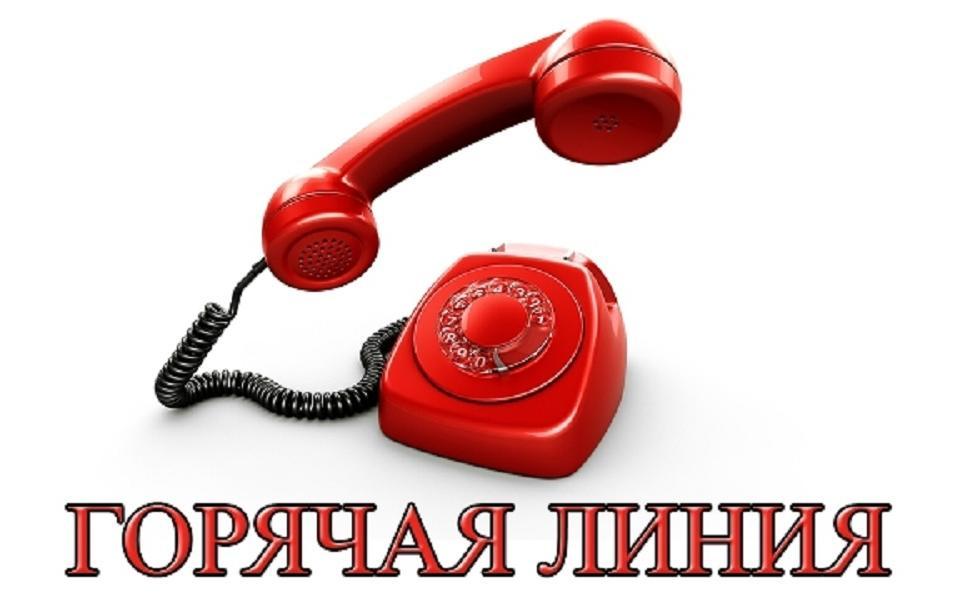 	17 декабря 2019 года с 10.00 до 12.00 в Управлении Пенсионного фонда в Колпинском районе состоится горячая линия для страхователей-работодателей  по теме «Ежемесячная отчетность СЗВ-М, предоставление корректирующих форм за прошлые периоды»  по телефону 490-12-69. 	Специалисты Управления ответят на вопросы и проконсультируют по нюансам предоставления ежемесячной отчетности.